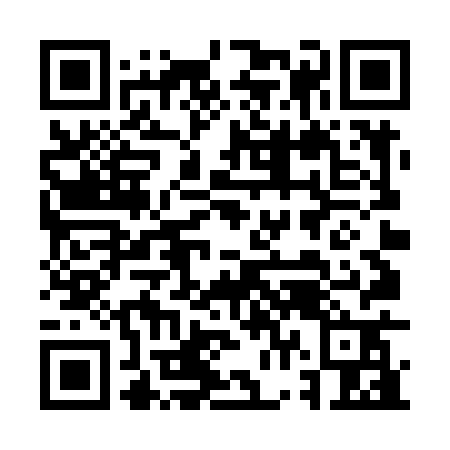 Ramadan times for Lissadell, AustraliaMon 11 Mar 2024 - Wed 10 Apr 2024High Latitude Method: NonePrayer Calculation Method: Muslim World LeagueAsar Calculation Method: ShafiPrayer times provided by https://www.salahtimes.comDateDayFajrSuhurSunriseDhuhrAsrIftarMaghribIsha11Mon4:154:155:2811:352:565:435:436:5112Tue4:164:165:2811:352:565:425:426:5013Wed4:164:165:2811:352:565:415:416:4914Thu4:164:165:2811:352:565:415:416:4815Fri4:164:165:2811:342:565:405:406:4816Sat4:174:175:2911:342:555:395:396:4717Sun4:174:175:2911:342:555:385:386:4618Mon4:174:175:2911:332:555:385:386:4519Tue4:174:175:2911:332:555:375:376:4420Wed4:184:185:2911:332:555:365:366:4421Thu4:184:185:2911:332:545:355:356:4322Fri4:184:185:3011:322:545:355:356:4223Sat4:184:185:3011:322:545:345:346:4124Sun4:184:185:3011:322:545:335:336:4125Mon4:184:185:3011:312:535:325:326:4026Tue4:194:195:3011:312:535:315:316:3927Wed4:194:195:3011:312:535:315:316:3828Thu4:194:195:3111:302:525:305:306:3729Fri4:194:195:3111:302:525:295:296:3730Sat4:194:195:3111:302:525:285:286:3631Sun4:194:195:3111:302:525:285:286:351Mon4:204:205:3111:292:515:275:276:342Tue4:204:205:3111:292:515:265:266:343Wed4:204:205:3211:292:515:255:256:334Thu4:204:205:3211:282:505:255:256:325Fri4:204:205:3211:282:505:245:246:326Sat4:204:205:3211:282:505:235:236:317Sun4:204:205:3211:272:495:225:226:308Mon4:214:215:3211:272:495:225:226:309Tue4:214:215:3311:272:485:215:216:2910Wed4:214:215:3311:272:485:205:206:28